CLASS 1: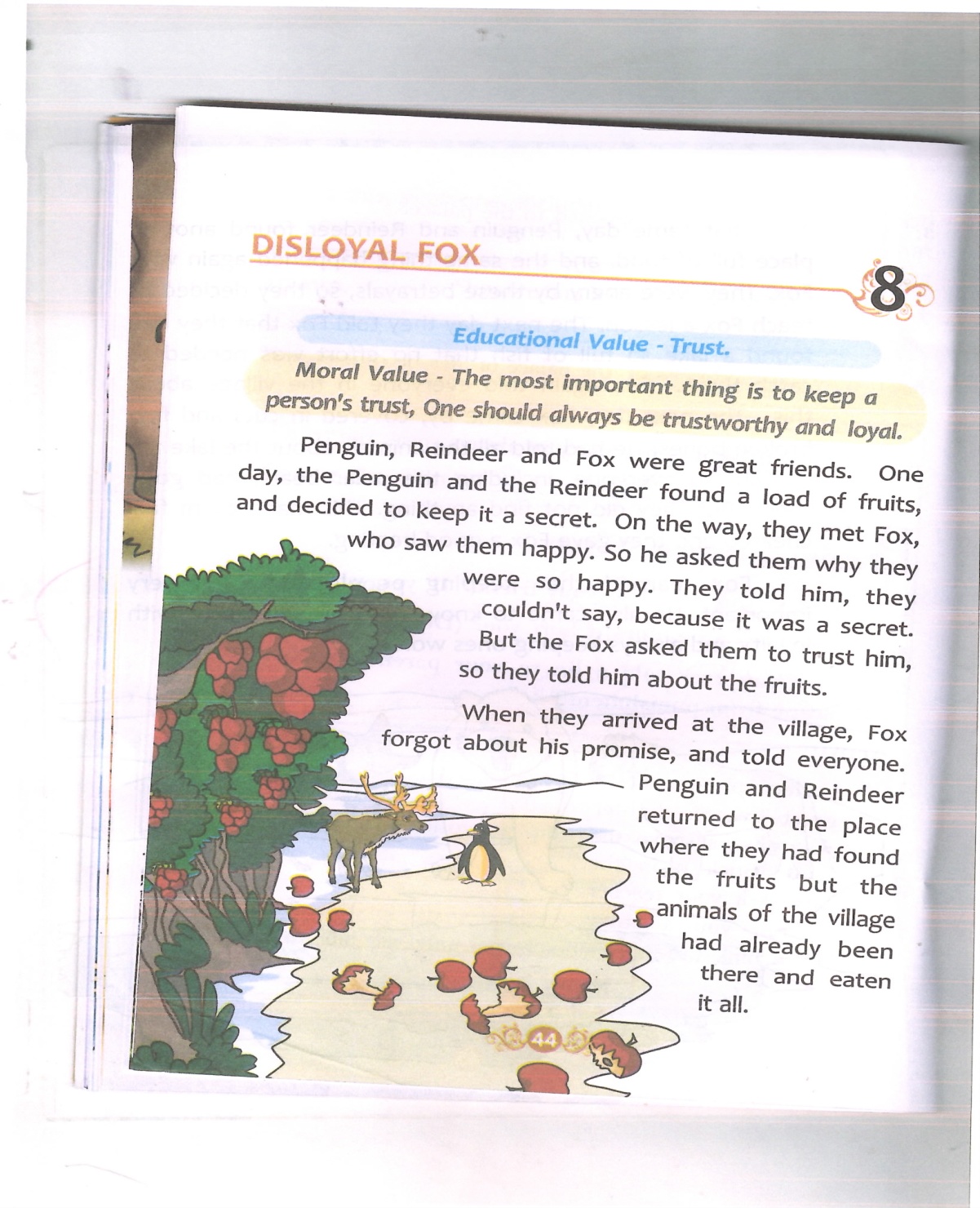 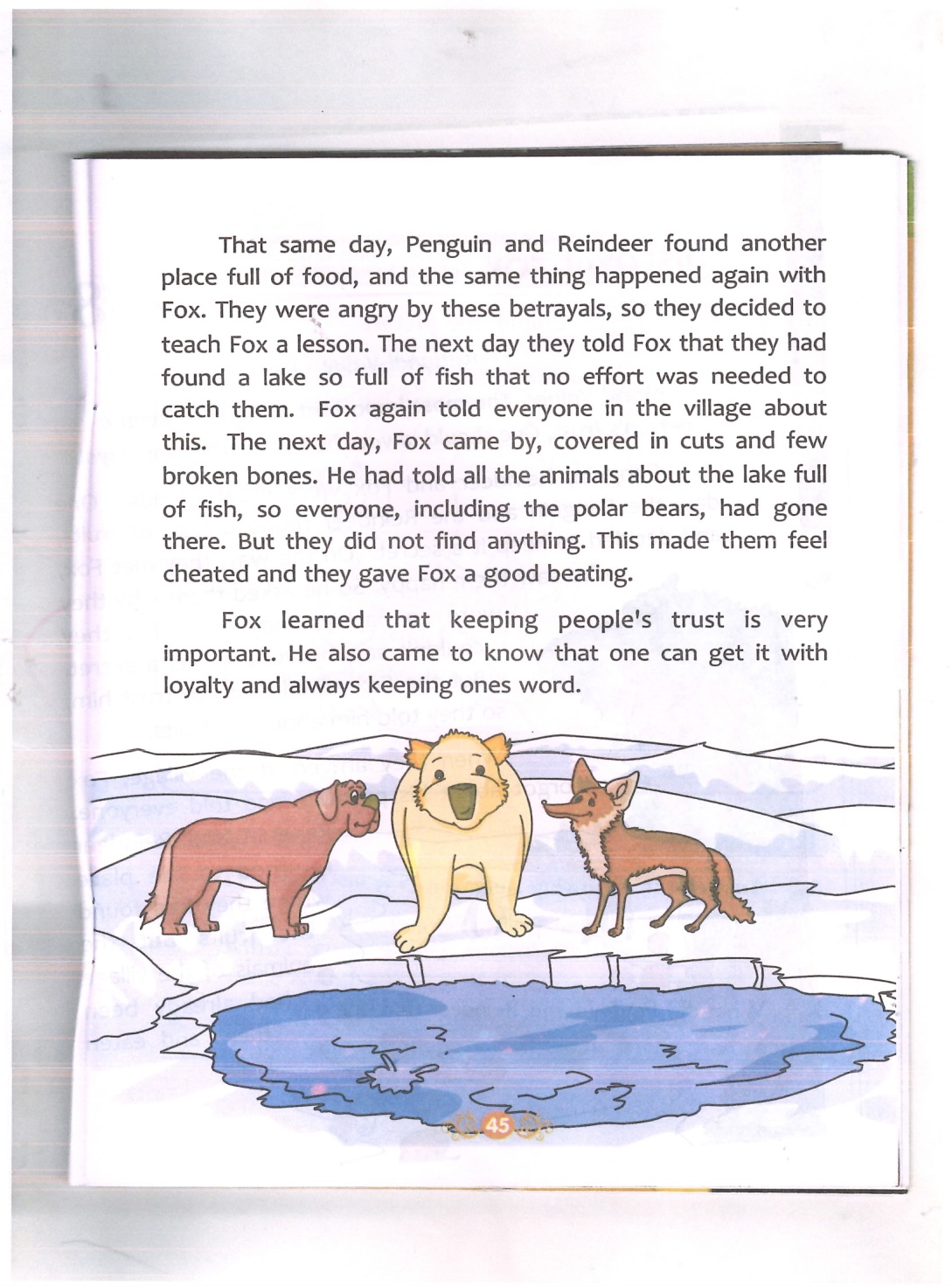 CLASS 2: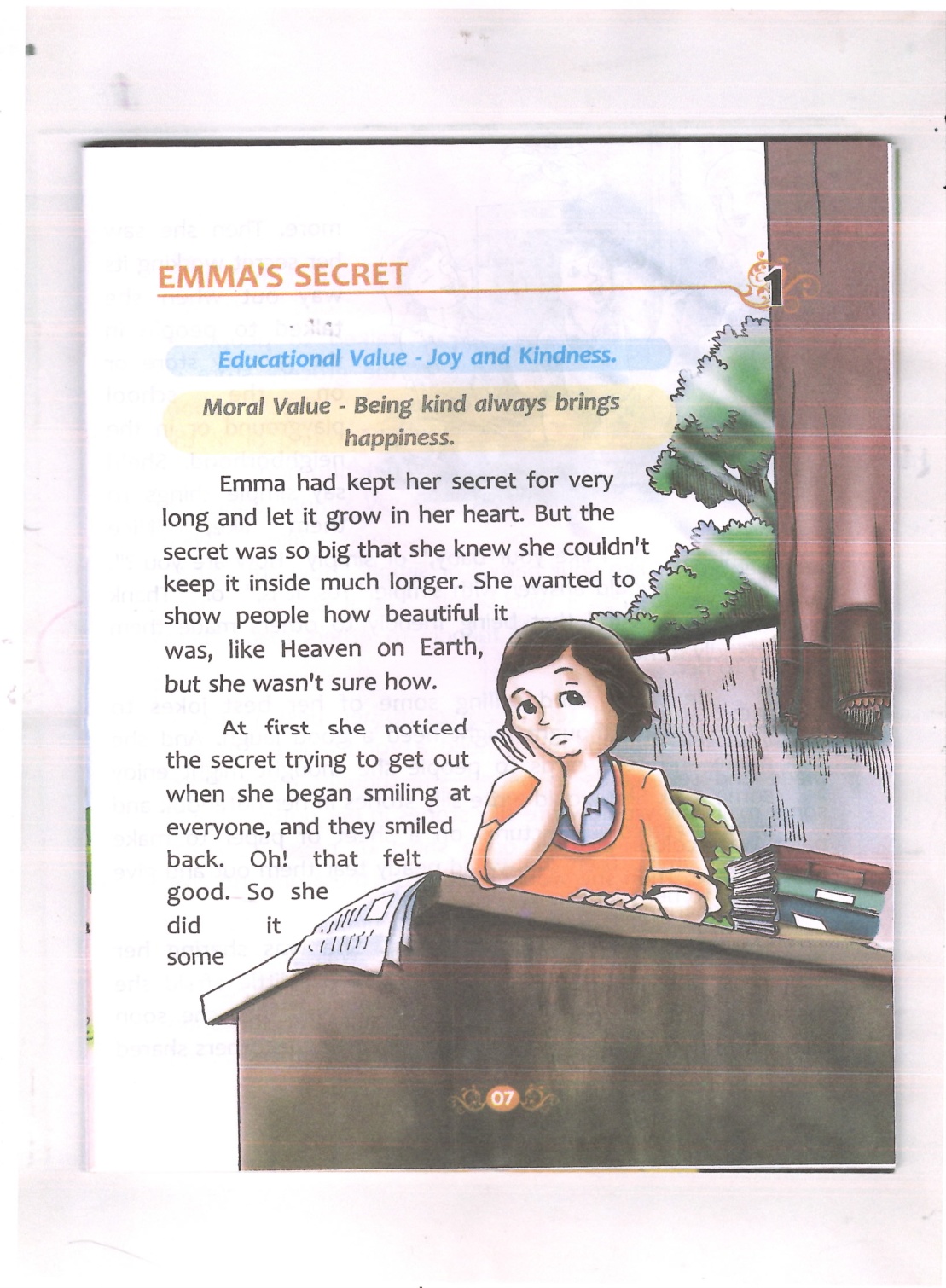 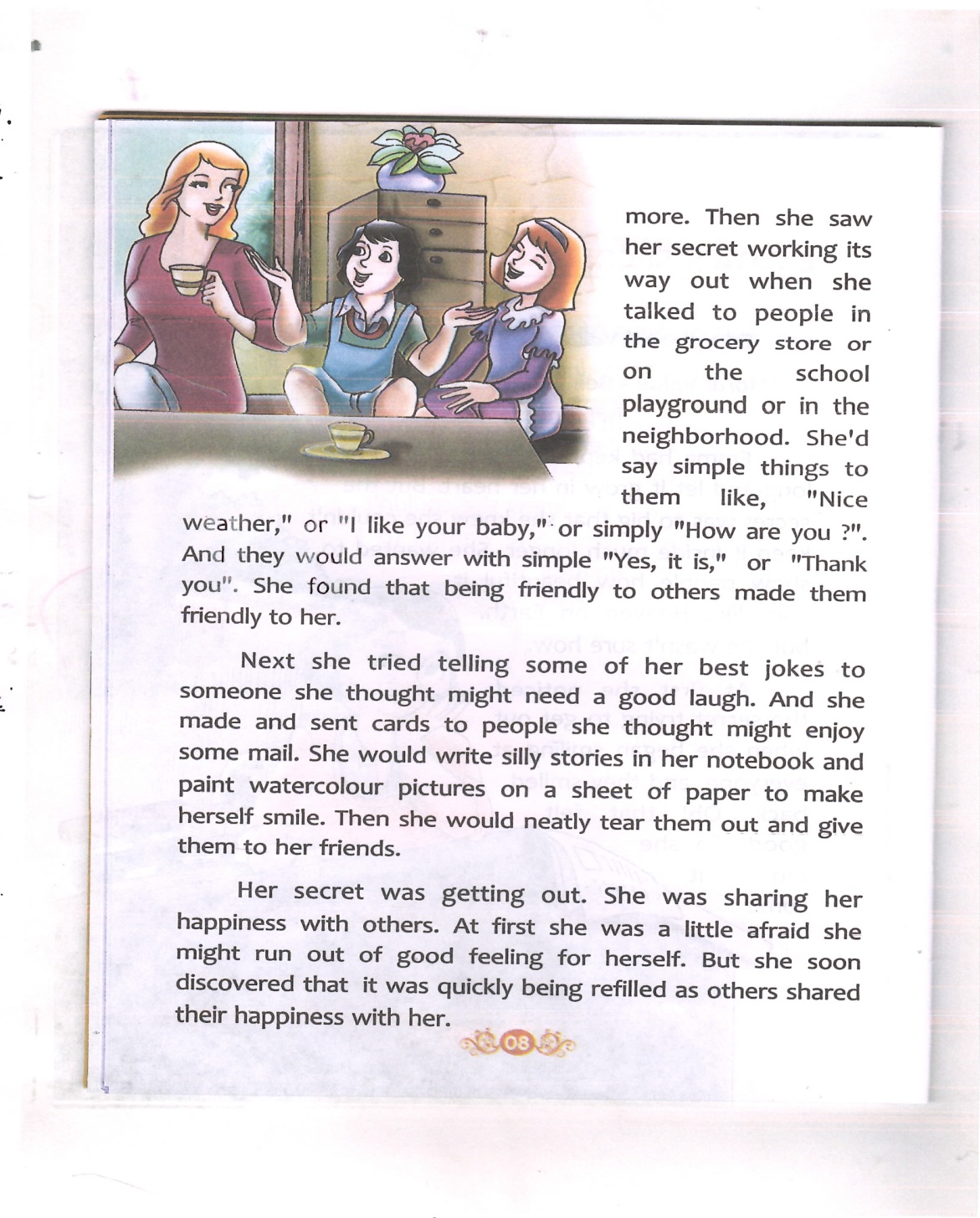 CLASS 3: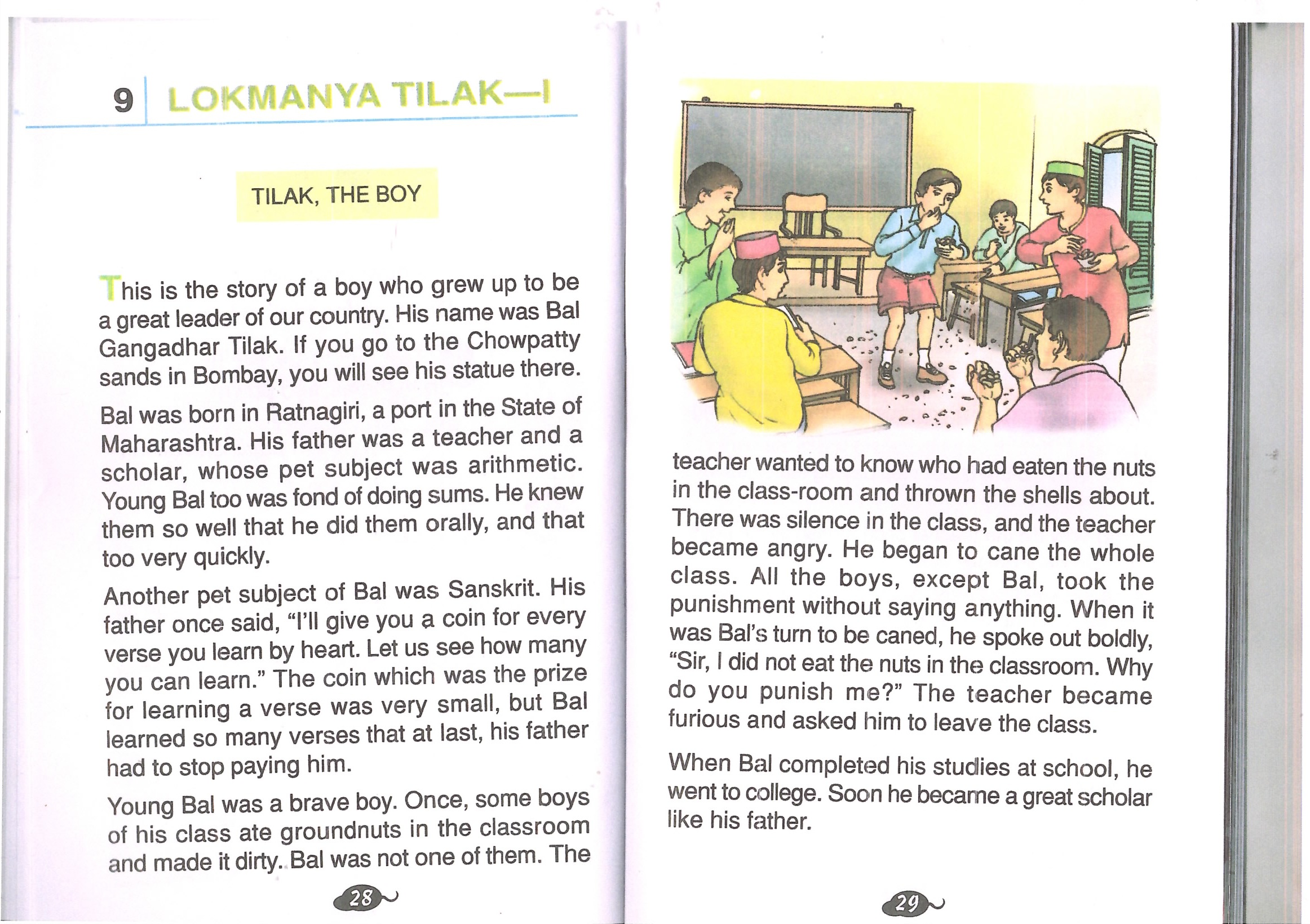 CLASS 4: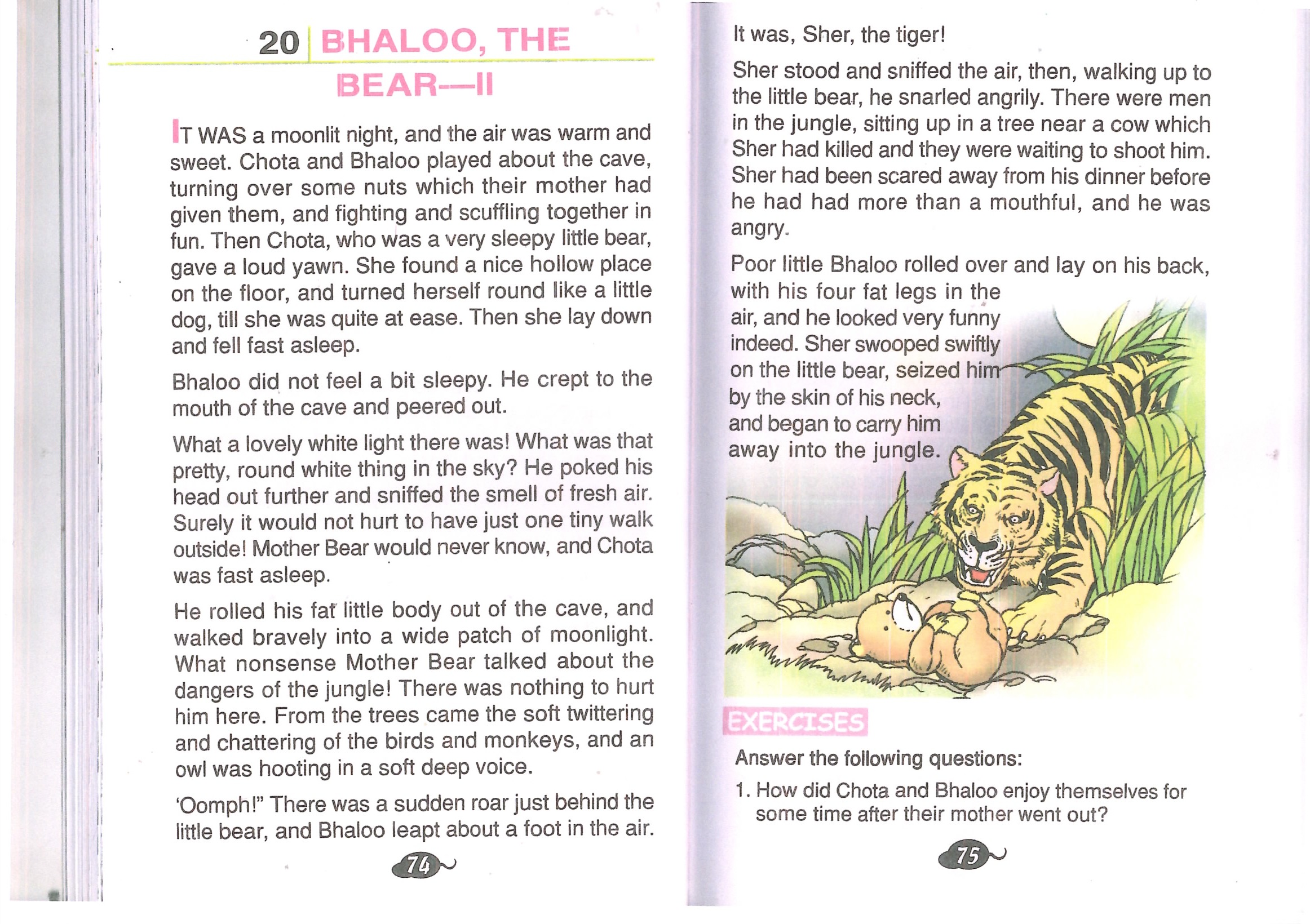 